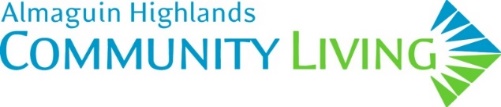 COMPETITION #08-21TITLE:	     	                	Night Support Worker (weekends ONLY) – AWAKE POSITION(Contract Position – up to one year)HOURS OF WORK:                      30 hours per week (3 x 10 - hr. shifts)RATE OF PAY:                               As per CBA (Night Support Worker rate)LOCATION:                            Supported Independent Living, Sundridge DESCRIPTION:Under the direct supervision of the Adult Services Supervisor, you will provide individualized support services mainly to a person who receives S.I.L. services & frequently exhibits behaviours. Working cooperatively with fellow team members, the successful applicant will: ensure and maintain a coordinated and integrated approach to services and program delivery; support/motivate/counsel this person in their daily living activities, according to their needs, personal goals and Individual Service Agreement; provide a variety of cleaning, laundry & household duties as needed.QUALIFICATIONS:Post Secondary Degree/Diploma in the Social Services field or equivalent experience in the field.Minimum one year experience providing life skills support to persons with developmental disabilities.Demonstrated knowledge and skills in implementation of programming for people with developmental disabilities.Experience in dealing with people who require support to deal with frequent behavioural outbursts, including during the overnight hours.  Knowledge of Behaviour Support Plans would be an asset.Strong communication skills, both oral and written as well as good interpersonal skills.Proven ability to work in a team environment and independently with minimum           supervision.A good punctuality and attendance record.Valid ‘G’ Class Driver’s License with $1,000,000. liability insurance and 6A endorsement coverage; must have a reliable vehicle.Current police record check, including Vulnerable Sector check.Current certification in First Aid and C.P.R.Crisis Prevention Intervention certification (with Focus on Autism) or willingness to obtain.Able to meet physical demands of position.Should you require an accommodation, please advise the employerDATE POSTED:                        Friday, August 6, 2021            DATE CLOSED:                        Thursday, August 19, 2021 @ 3:30 p.mPlease forward resumes, along with covering letter to:              Sylvia Busch, H.R. Supervisor                                                                P.O. Box 370                                                                                       Sundridge, ON   P0A 1Z0                                                                                       FAX:  (705) 384-7695                                                                            E-mail:  sbusch@ahcl.orgWe thank all applicants, however only those selected for an interview will be contacted.